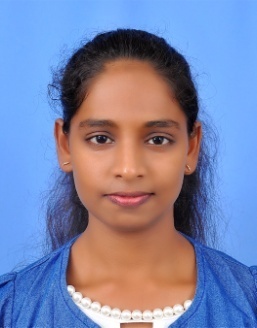 Name In Full             : Athurugiriyage Harshani SakunthalaDate Of Birth             : 29th 0f September 1994Gender                     : FemaleAge                          : 24 Years Nationality                : Sri LankaCivil States               : Married